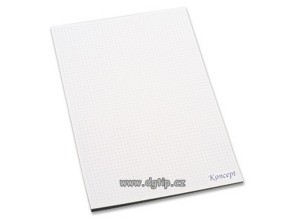 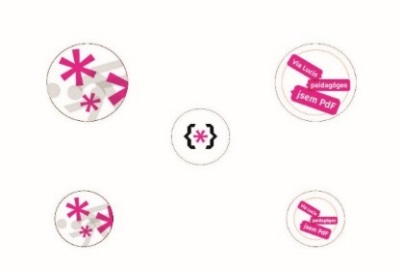 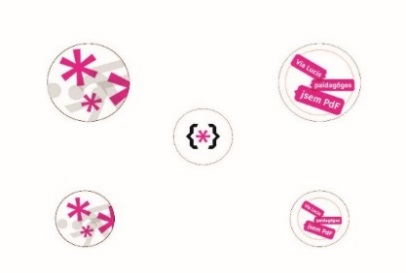        Obr. 1       	   	obr. 2		        obr. 5  obr. 3 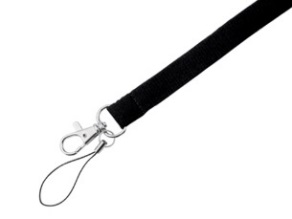 obr. 4			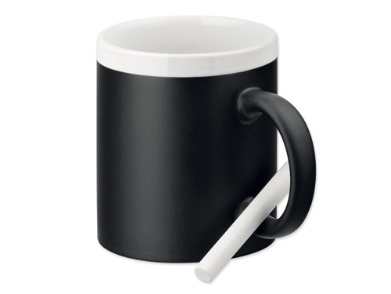 